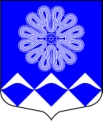 РОССИЙСКАЯ ФЕДЕРАЦИЯАДМИНИСТРАЦИЯ МУНИЦИПАЛЬНОГО ОБРАЗОВАНИЯПЧЕВСКОЕ СЕЛЬСКОЕ ПОСЕЛЕНИЕКИРИШСКОГО МУНИЦИПАЛЬНОГО РАЙОНА ЛЕНИНГРАДСКОЙ ОБЛАСТИПОСТАНОВЛЕНИЕот 12 мая 2016  года 		                                            № 51   д. ПчеваВ соответствии с Бюджетным кодексом Российской Федерации, Федеральным законом Российской Федерации от 06 октября 2003 года № 131-ФЗ «Об общих принципах организации местного самоуправления в Российской Федерации», руководствуясь Порядком формирования, реализации и оценки эффективности муниципальных программ муниципального образования Пчевское сельское поселение Киришского муниципального района  Ленинградской области, утвержденным постановлением Администрации Пчевского сельского поселения от 20 октября 2015 года № 110 Администрация муниципального образования Пчевское сельское поселение Киришского муниципального района Ленинградской областиПОСТАНОВЛЯЕТ:1.Внести в муниципальную программу «Благоустройство и санитарное содержание территории муниципального  образования Пчевское сельское поселение Киришского муниципального района Ленинградской области» утвержденную постановлением администрации муниципального образования Пчевское сельское поселение Киришского муниципального района Ленинградской области  от 29.10.2014г. № 102, следующие изменения: 1.1. В Паспорте Программы строку «Финансовое обеспечение муниципальной программы, в т. ч. по источникам финансирования» изложить в следующей редакции:1.2. Раздел 5 «Информация о ресурсном обеспечении Муниципальной программы за счет средств бюджета муниципального образования Пчевское сельское поселение Киришского муниципального района Ленинградской области и иных источников финансирования в разрезе подпрограмм, а также по годам реализации государственной программы» Программы изложить в следующей редакции: «Общий объем финансирования Муниципальной программы за период 2015-2018 гг. составит в ценах соответствующих лет  - 3692,52 тыс. рублей, в том числе по годам реализации:2015 год – 1223,12 тыс. рублей;                                                                    2016 год – 720,22 тыс. рублей;   2017 год -  876,21   тыс. рублей;2018 год – 872,97 тыс. рублей.»   1.3. Таблицу 6 «План реализации муниципальной программы «Благоустройство и санитарное содержание территории муниципального образования Пчевское сельское поселение Киришского муниципального района  Ленинградской области» Приложения 1 к Программе изложить в редакции согласно Приложения 1 к настоящему постановлению.2. Опубликовать настоящее постановление в газете «Пчевский вестник» и разместить на официальном сайте муниципального образования Пчевское сельское поселение Киришского муниципального района Ленинградской области.3. Настоящее постановление вступает в силу с даты его официального опубликования.4. Контроль за исполнением настоящего постановления оставляю за собой.Глава администрации						                  Д.Н.ЛевашовРазослано: дело-2, бухгалтерия, Левашов Д.Н., комитет финансов Киришского муниципального района, прокуратура, газета «Пчевский вестник»    Приложение 1к постановлению от 12 мая 2016 года № 51 План реализации муниципальной программы«Благоустройство и санитарное содержание территории муниципального  образования Пчевское сельское поселение Киришского муниципального района Ленинградской области»О внесении изменений в муниципальную программу «Благоустройство и санитарное содержание территории муниципального  образования Пчевское сельское поселение Киришского муниципального района Ленинградской области», утвержденную постановлением администрации муниципального образования Пчевское сельское поселение Киришского муниципального района Ленинградской области  от 29.10.2014г. № 102 Финансовое обеспечение муниципальной программы, в т. ч. по источникам финансированияОбъем финансовых средств, предусмотренных на реализацию программы  в 2015-2018гг. составляет: 3692,52 тыс. рублей, в том числе:федеральный бюджет – 0 тыс. рублей;средства областного бюджета – 0 тыс. рублей; бюджет муниципального образования Пчевское сельское поселение Киришского муниципального района Ленинградской области – 3692,52 тыс. рублей;прочие источники – 0 тыс. рублей.Наименование муниципальной программы, подпрограммы, основного мероприятияОтветственный исполнитель, участникСрок реализацииСрок реализацииГоды реализацииПланируемые объемы финансирования (тыс. рублей в ценах соответствующих лет)Планируемые объемы финансирования (тыс. рублей в ценах соответствующих лет)Планируемые объемы финансирования (тыс. рублей в ценах соответствующих лет)Планируемые объемы финансирования (тыс. рублей в ценах соответствующих лет)Планируемые объемы финансирования (тыс. рублей в ценах соответствующих лет)Наименование муниципальной программы, подпрограммы, основного мероприятияОтветственный исполнитель, участникНачало реализацииКонец реализацииГоды реализацииПланируемые объемы финансирования (тыс. рублей в ценах соответствующих лет)Планируемые объемы финансирования (тыс. рублей в ценах соответствующих лет)Планируемые объемы финансирования (тыс. рублей в ценах соответствующих лет)Планируемые объемы финансирования (тыс. рублей в ценах соответствующих лет)Планируемые объемы финансирования (тыс. рублей в ценах соответствующих лет)Наименование муниципальной программы, подпрограммы, основного мероприятияОтветственный исполнитель, участникНачало реализацииКонец реализацииГоды реализацииВсегов том числев том числев том числев том числеНаименование муниципальной программы, подпрограммы, основного мероприятияОтветственный исполнитель, участникНачало реализацииКонец реализацииГоды реализацииВсегофедеральный бюджетобластной бюджет Ленинградской областиБюджет Пчевского  поселенияпрочие источники12345678910Муниципальная программа «Благоустройство и санитарное содержание территории муниципального  образования Пчевское сельское поселение Киришского муниципального района Ленинградской области»Администрация  муниципального образования Пчевское сельское  поселение  2015201820151223,120,0000,0001223,120,000Муниципальная программа «Благоустройство и санитарное содержание территории муниципального  образования Пчевское сельское поселение Киришского муниципального района Ленинградской области»Администрация  муниципального образования Пчевское сельское  поселение  201520182016720,220,0000,000720,220,000Муниципальная программа «Благоустройство и санитарное содержание территории муниципального  образования Пчевское сельское поселение Киришского муниципального района Ленинградской области»Администрация  муниципального образования Пчевское сельское  поселение  201520182017876,210,0000,000876,210,000Муниципальная программа «Благоустройство и санитарное содержание территории муниципального  образования Пчевское сельское поселение Киришского муниципального района Ленинградской области»Администрация  муниципального образования Пчевское сельское  поселение  201520182018872,970,0000,000872,970,000ВсегоВсегоВсегоВсегоВсего3692,520,0000,0003692,520,000Благоустройство воинских захороненийАдминистрация  муниципального образования Пчевское сельское  поселение  20152015201599,990,0000,00099,990,000ИтогоИтогоИтогоИтогоИтого99,990,0000,00099,990,000Организация озеленения  территории  муниципального образования Пчевское сельское поселениеАдминистрация  муниципального образования Пчевское сельское  поселение  201520182015187,050,0000,000187,050,000Организация озеленения  территории  муниципального образования Пчевское сельское поселениеАдминистрация  муниципального образования Пчевское сельское  поселение  201520182016175,000,0000,000175,000,000Организация озеленения  территории  муниципального образования Пчевское сельское поселениеАдминистрация  муниципального образования Пчевское сельское  поселение  201520182017192,070,0000,000192,070,000Организация озеленения  территории  муниципального образования Пчевское сельское поселениеАдминистрация  муниципального образования Пчевское сельское  поселение  201520182018195,000,0000,000195,000,000ИтогоИтогоИтогоИтогоИтого749,120,0000,000749,120,000Организация и содержание мест захоронения, расположенных на территории  муниципального образования Пчевское сельское поселениеАдминистрация  муниципального образования Пчевское сельское  поселение  201520182015518,990,0000,000518,990,000Организация и содержание мест захоронения, расположенных на территории  муниципального образования Пчевское сельское поселениеАдминистрация  муниципального образования Пчевское сельское  поселение  201520182016311,490,0000,000311,490,000Организация и содержание мест захоронения, расположенных на территории  муниципального образования Пчевское сельское поселениеАдминистрация  муниципального образования Пчевское сельское  поселение  2017340,300,0000,000340,300,000Организация и содержание мест захоронения, расположенных на территории  муниципального образования Пчевское сельское поселениеАдминистрация  муниципального образования Пчевское сельское  поселение  2018340,300,0000,000340,300,000ИтогоИтогоИтогоИтогоИтого1511,080,0000,0001511,080,000Организация сбора и вывоза бытовых отходов и мусораАдминистрация  муниципального образования Пчевское сельское  поселение  201520182015328,330,0000,000328,330,000Организация сбора и вывоза бытовых отходов и мусораАдминистрация  муниципального образования Пчевское сельское  поселение  201520182016182,220,0000,000182,220,000Организация сбора и вывоза бытовых отходов и мусораАдминистрация  муниципального образования Пчевское сельское  поселение  201520182017333,840,0000,000333,840,000Организация сбора и вывоза бытовых отходов и мусораАдминистрация  муниципального образования Пчевское сельское  поселение  201520182018327,670,0000,000327,670,000ИтогоИтогоИтогоИтого1172,060,0000,0001172,060,000Создание условий для массового отдыха жителей поселения и организация обустройства мест массового отдыха населенияАдминистрация  муниципального образования Пчевское сельское  поселение  20152018201588,760,0000,00088,760,000Создание условий для массового отдыха жителей поселения и организация обустройства мест массового отдыха населенияАдминистрация  муниципального образования Пчевское сельское  поселение  20152018201651,510,0000,00051,510,000Создание условий для массового отдыха жителей поселения и организация обустройства мест массового отдыха населенияАдминистрация  муниципального образования Пчевское сельское  поселение  20152018201710,000,0000,00010,000,000Создание условий для массового отдыха жителей поселения и организация обустройства мест массового отдыха населенияАдминистрация  муниципального образования Пчевское сельское  поселение  20152018201810,000,0000,00010,000,000ИтогоИтогоИтогоИтогоИтого160,270,0000,000160,270,000